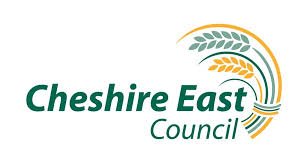 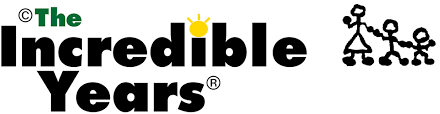 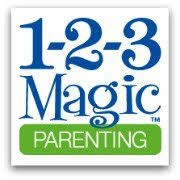 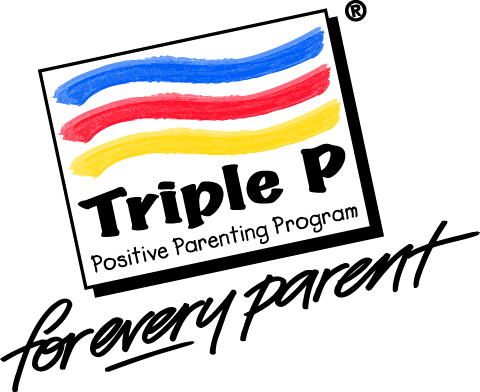 CEFS Parenting Referral FormEarly Help and Preventative ServicesPlease email all referrals using secure email to Parenting@cheshireeast.gov.uk ensuring that appropriate secure controls are in place such as egress or CJSM. Please refer to your own organisation/agency guidance on the correct secure email method to use.Deadline for referrals is 4 weeks before the course start date.CHILDS DETAILSAttending PARENTS/CARERS DETAILS(Please note Parents need to be living with their children)Attending Parent 2 Details Parenting  CEFS V7 5/21SurnameForename(s)D.O.B/AgeLiquid Logic NoLiquid Logic NoLiquid Logic NoLiquid Logic NoLiquid Logic NoGenderMaleFemaleFemaleFemaleCurrent address:Postcode:Please identify if the child is subject to any of the following:Please identify if the child is subject to any of the following:Please identify if the child is subject to any of the following:Please identify if the child is subject to any of the following:Child Protection PlanChild Protection PlanChild Protection PlanChild Protection PlanChild Protection PlanChild Protection PlanChild in Need PlanChild in Need PlanPlease identify if the child is subject to any of the following:Please identify if the child is subject to any of the following:Please identify if the child is subject to any of the following:Please identify if the child is subject to any of the following:EHA PlanEHA PlanEHA PlanEHA PlanEHA PlanEHA PlanEHCPEHCPSurnameForename(s)GenderMaleFemaleRelationship to childContact NumberParent emailSurnameForename(s)GenderMaleFemaleRelationship to childContact NumberParent emailParental commitment: Discussed with Parent  : Y/NParental commitment: Discussed with Parent  : Y/NPlease confirm you have discussed the referral with all the parents and agreed what outcomes the parents are seeking from attending the course; that they are fully aware of the commitment required to undertake the course;  and that they are committed to attending the whole course before the referral is submitted. Parents will be contacted within the 4 weeks leading up to the start date of the course.Please note:Parents will only be offered two opportunities to take up a group.We do not accept rereferrals for parents to complete the same course again.We do not accept referrals for parents to complete multiple courses.Parents must have the children living with them.Both parents would benefit from attending the course if child is resident.Please provide a brief overview of the reason for referral: What are the difficulties the parents are dealing with? What have they tried? What support have you offered?What are you worried about?Please provide a brief overview of the reason for referral: What are the difficulties the parents are dealing with? What have they tried? What support have you offered?What are you worried about?Please provide a summary of the anticipated outcomes you wish for the family as a result of the intervention you are referring for: What are you expecting them to learn? What do you expect to see change?What needs to happen?Please provide a summary of the anticipated outcomes you wish for the family as a result of the intervention you are referring for: What are you expecting them to learn? What do you expect to see change?What needs to happen?Have the parents completed any previous parenting course? If so which one and when?(please note parents will not be placed on courses they have previously completed)Have the parents completed any previous parenting course? If so which one and when?(please note parents will not be placed on courses they have previously completed)Please include any additional information you feel is relevant. Please include any additional information you feel is relevant. Are there any known risks we need to be aware of in accepting them into a group setting within public buildings that include Children’s Centres? (There is an expectation that anyone referring a parent to this programme will share any relevant risks with us.):Are there any known risks we need to be aware of in accepting them into a group setting within public buildings that include Children’s Centres? (There is an expectation that anyone referring a parent to this programme will share any relevant risks with us.):Preferred Parenting Course:  123 Magic                    Webster Stratton                  Triple P Teen (12 – 17 years)        Triple P Group (2 – 12 years)                                           Digital Parenting        There will be a pre-screening process prior to any offer of a place.Preferred Parenting Course:  123 Magic                    Webster Stratton                  Triple P Teen (12 – 17 years)        Triple P Group (2 – 12 years)                                           Digital Parenting        There will be a pre-screening process prior to any offer of a place.Referrers detailsReferrers detailsName of referrerAgencyPhone NumberEmail address: Date of Referral 